Приложение 1  - Графическая структура практического занятия на тему: «Симптомы и синдромы чувствительных расстройств»Приложение 1.2  - Графическая структура практического занятия на тему:«Симптомы и синдромы чувствительных расстройств, типы расстройства чувствительности»Приложение 1.3 - Графическая структура практического занятия на тему: «Периферический  тип расстройства чувствительности, полиневритический вариант»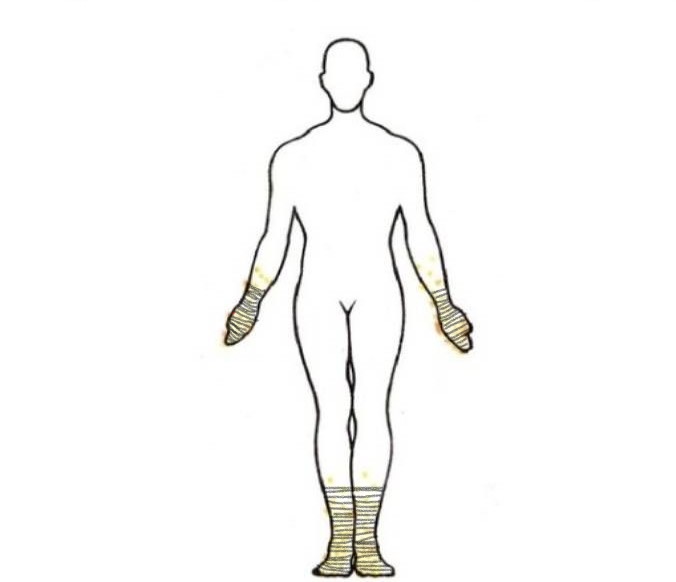 Приложение 1.4 - Графическая структура практического занятия на тему: «Спинальный тип расстройства чувствительности, сегментарный вариант»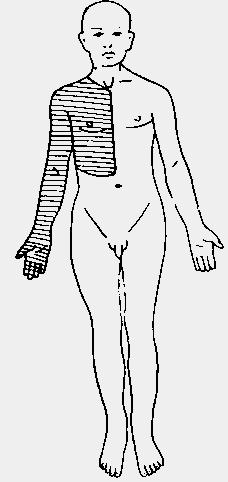 Приложение 1.5 - Графическая структура практического занятия на тему: «Спинальный тип расстройства чувствительности, проводниковый вариант»-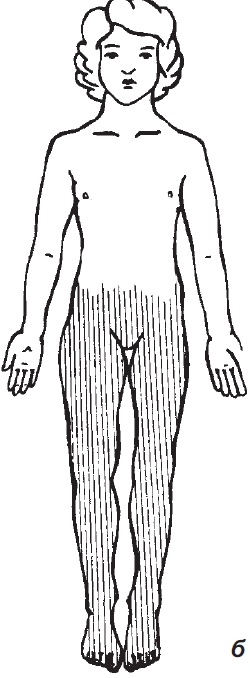 Приложение 1.6 - Графическая структура практического занятия на тему: «Спинальный тип расстройства чувствительности, синдром Броун-Секара»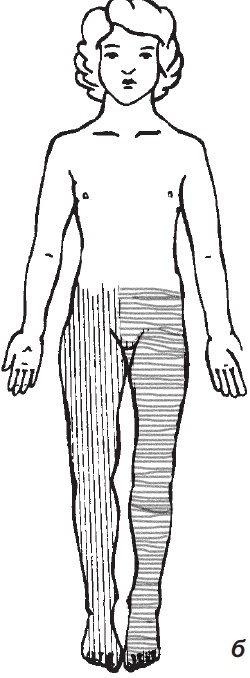 Приложение 1.7 - Графическая структура практического занятия на тему: «Церебральный тип расстройства чувствительности, альтернирующий стволовой синдром»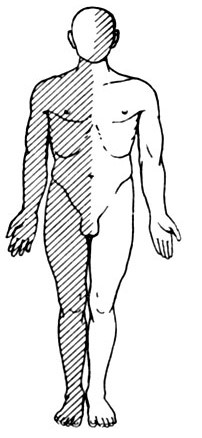 Приложение 1.8 - Графическая структура практического занятия на тему: «Церебральный тип расстройства чувствительности, капсулярный вариант»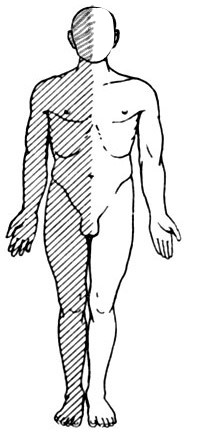 Приложение 2  - Графическая структура практического занятия на тему: «Сфера произвольных движений и ее патология, произвольные движения»Приложение 2.1-  Графическая структура практического занятия на тему: «Сфера произвольных движений и ее патология, параличи»Приложение 2.2-  Графическая структура практического занятия на тему: «Сфера произвольных движений и ее патология, параличи»Приложение 3 - Графическая структура практического занятия на тему: «Экстрапирамидная система. Синдромы экстрапирамидных расстройств»Приложение 4 - Графическая структура практического занятия на тему: «Синдром мозжечковой атаксии»Приложение 5 - Графическая структура занятия на тему: «Кора головного мозга. Симптомы и синдромы поражения коры головного мозга»Приложение 5.1 - Графическая структура занятия на тему: «Кора головного мозга. Симптомы и синдромы поражения коры головного мозгаПриложение 6 – Графическая структура практического занятия на тему: «Схема основных субординирующих влияний вегетативной нервной системы»Приложение 6.1 – Графическая структура практического занятия на тему: «Вегетативные синдромы, сегментарные вегетативные нарушения»Приложение 6.2 – Графическая структура практического занятия на тему: «Вегетативные синдромы, надсегментарные вегетативные нарушения»Приложение 6.3 – Графическая структура практического занятия на тему: «Вегетативные кризы»Тираж – 500 экземпляровПроизвольные движенияПроизвольные движенияПроизвольные движенияПроизвольные движенияПроизвольные движенияПроизвольные движенияАнатомическая основа Методика исследования Методика исследования Симптомы поражения Симптомы поражения Симптомы пораженияКортико-мускулярный путь: Поза и походка больногоПоза и походка больногоПарез - мышечная слабостьПлегия (паралич)Парез - мышечная слабостьПлегия (паралич)Парез - мышечная слабостьПлегия (паралич)-Центральный нейрон-Периферический нейронОбъем активных движенийОбъем активных движенийЦентральный паралич(спастический)Центральный паралич(спастический)Периферичекий паралич (вялый, атрофический)-Центральный нейрон-Периферический нейронСила мышцСила мышцГипертония мышцГиперрефлексияЗащитные рефлексыПатологические синкинезииКлонус стоп и коленных чашечекГипертония мышцГиперрефлексияЗащитные рефлексыПатологические синкинезииКлонус стоп и коленных чашечек- Атония мышц- Арефлексия- Атрофия мышцРеакция дегенерации:Порог возбудимости повышенСокращение мышц вялое, червеобразноеАЗС > КЗСФибриллярные подергиванияТонус мышцТонус мышцГипертония мышцГиперрефлексияЗащитные рефлексыПатологические синкинезииКлонус стоп и коленных чашечекГипертония мышцГиперрефлексияЗащитные рефлексыПатологические синкинезииКлонус стоп и коленных чашечек- Атония мышц- Арефлексия- Атрофия мышцРеакция дегенерации:Порог возбудимости повышенСокращение мышц вялое, червеобразноеАЗС > КЗСФибриллярные подергиванияТрофика мышцТрофика мышцГипертония мышцГиперрефлексияЗащитные рефлексыПатологические синкинезииКлонус стоп и коленных чашечекГипертония мышцГиперрефлексияЗащитные рефлексыПатологические синкинезииКлонус стоп и коленных чашечек- Атония мышц- Арефлексия- Атрофия мышцРеакция дегенерации:Порог возбудимости повышенСокращение мышц вялое, червеобразноеАЗС > КЗСФибриллярные подергиванияЭлектровозбудимость нервов и мышцЭлектровозбудимость нервов и мышцПатологические рефлексыПатологические рефлексы- Атония мышц- Арефлексия- Атрофия мышцРеакция дегенерации:Порог возбудимости повышенСокращение мышц вялое, червеобразноеАЗС > КЗСФибриллярные подергиванияСпинальные рефлексыСпинальные рефлексыЭкстензорные:-Бабинского-Оппенгейма-Шеффера-Гордона- ГроссманаФлексорные:-Россолимо- Жуковского- Бехтерева- Атония мышц- Арефлексия- Атрофия мышцРеакция дегенерации:Порог возбудимости повышенСокращение мышц вялое, червеобразноеАЗС > КЗСФибриллярные подергиванияГлубокие                                   Периостальные  : Сухожильные:  -Сгибательно- локтевой  рефлекс    - Разгибательно- локтевой  рефлекс- Коленный рефлекс- Ахиллов рефлексПоверхностные-Брюшные -Подошвенные -КремастерныерефлексыЭкстензорные:-Бабинского-Оппенгейма-Шеффера-Гордона- ГроссманаФлексорные:-Россолимо- Жуковского- Бехтерева- Атония мышц- Арефлексия- Атрофия мышцРеакция дегенерации:Порог возбудимости повышенСокращение мышц вялое, червеобразноеАЗС > КЗСФибриллярные подергиванияПараличиМоноплегияПараплегияклетка переднего рога спинного мозгасплетение, нервклетки коры передней центральной извилинынервы обеих нижних конечностейпоясничный отдел спинного мозгаВялый паралич с атрофией мышц, атонией без нарушений чувствительностиПериферический паралич с нарушением чувствительностиКорковый паралич без нарушений чувствительности и атрофии мышцПаралич дистальных отделов конечностей с арефлексией, атонией, нарушением чувствительности,  «чулком» болиВялый паралич нижних конечностей с нарушением чувствительности по проводниковому типу, расстройство функции тазовых органовполиомиелитплексит, невриточаговый корковый процесс (опухоль, сосудистые заболевания)полиневритымиелит, компрессия, опухольПараличиГемиплегияТетраплегиягрудной отдел спинного мозгамозговой стволвнутренняя капсуламножественное поражение нервовнижний шейный отдел спинного мозгаверхний шейный отдел спинного мозгаСпастический паралич нижних конечностейАльтернирующий параличСпастическая гемиплегия типа Вернике-МаннаПериферический паралич четырех конечностей(с нарушением чувствительности  - «чулки» и «перчатки»)Периферический паралич верхних и спастический паралич нижних конечностей (нарушение чувствительности по проводниковому типу)Спастический паралич четырех конечностеймиелитнарушения кровообращения или опухоль в стволе мозгаочаговый процесс во внутренней капсулеполиневритысирингомиелия и другие заболеваниямиелит1. Анатомические данные1. Анатомические данные1. Анатомические данные1. Анатомические данные1. Анатомические данные1. Анатомические данныеПолосатое  тело:1.Neostriatum: Putamen, n.caudatus2.  Paleostriatum- gl. pallidusЧерная субстанцияЧерная субстанцияКрасное ядроКрасное ядроЛюисово тело2. Функциональное значение2. Функциональное значение2. Функциональное значение2. Функциональное значение2. Функциональное значение2. Функциональное значениеРегуляция тонуса мышцРегуляция автоматизированных движений и выразительных жестовРегуляция автоматизированных движений и выразительных жестовРегуляция автоматизированных движений и выразительных жестовПодготовка мышц к движениямПодготовка мышц к движениям3. Синдромы поражения3. Синдромы поражения3. Синдромы поражения3. Синдромы поражения3. Синдромы поражения3. Синдромы пораженияГиперкинетический синдромГиперкинетический синдромАкинетико- ригидный синдромСиндром ПаркинсонизмаАкинетико- ригидный синдромСиндром ПаркинсонизмаАкинетико- ригидный синдромСиндром ПаркинсонизмаАкинетико- ригидный синдромСиндром Паркинсонизма4. Симптомы поражения4. Симптомы поражения4. Симптомы поражения4. Симптомы поражения4. Симптомы поражения4. Симптомы пораженияХореяХореяОлигокинезия БрадикинезияОлигокинезия БрадикинезияОлигокинезия БрадикинезияОлигокинезия БрадикинезияАтетозАтетозПластический тонус мышцПластический тонус мышцПластический тонус мышцПластический тонус мышцМиоклонияМиоклонияШаркающая походкаШаркающая походкаШаркающая походкаШаркающая походкаГемибаллизмГемибаллизмАмимияАмимияАмимияАмимияТикиТикиПоза сгибателейПоза сгибателейПоза сгибателейПоза сгибателейТорсионная дистонияТорсионная дистонияПропульсияПропульсияПропульсияПропульсияАтония или дистония мышцАтония или дистония мышцМонотонная речьМикрографияМонотонная речьМикрографияМонотонная речьМикрографияМонотонная речьМикрографияЛицевой гемиспазмЛицевой гемиспазмАсинкинезияАсинкинезияАсинкинезияАсинкинезияКора головного мозгаЛимбические структуры больших полушарийПодкорковые образованияРетикулярная формация ствола мозгаЯдра гипоталамической областиСегментарный отдел вегетативной нервной системыПарасимпатическая нервная системаСимпатическая нервная системаЯдра боковых рогов спинного мозгаЯдра Якубовича среднего мозгаЯдра продолговатого мозгаЯдра крестцовых сегментов спинного мозгаVII и IX нервыX нервТазовое сплетениеПаравертебральные ганглииРесничный узелУшной узелНебный узелПодчелюстный узелИнтрамуральные ганглииПревертебральные ганглииСегментарные вегетативные нарушенияСегментарные вегетативные нарушенияСегментарные вегетативные нарушенияСегментарные вегетативные нарушенияСегментарные вегетативные нарушенияСегментарные вегетативные нарушенияСегментарные вегетативные нарушенияСегментарные вегетативные нарушенияСегментарные вегетативные нарушенияСегментарные вегетативные нарушенияСегментарные вегетативные нарушенияСегментарные вегетативные нарушенияСегментарные вегетативные нарушенияСегментарные вегетативные нарушенияСегментарные вегетативные нарушенияСегментарные вегетативные нарушенияСегментарные вегетативные нарушенияСегментарные вегетативные нарушенияСегментарные вегетативные нарушенияСиндромы вегетативных нарушенийВегетативный полиневритВегетативный полиневритНеврит солнечного сплетенияНеврит солнечного сплетенияНеврит солнечного сплетенияНеврит солнечного сплетенияНеврит солнечного сплетенияНеврит солнечного сплетенияГангионитыГангионитыГангионитыГангионитыГангионитыГангионитыГангионитыВегетативно-ирритативные синдромыВегетативно-ирритативные синдромыВегетативно-ирритативные синдромыВегетативно-ирритативные синдромыВегетативно-ирритативные синдромыКлинические признаки вегетативных синдромовВегетативно- сосудистые и трофические нарушенияГипестезия в дистальных отделах конечностейПриступы болей в животеСпазм органов ЖКТДискинезия внутренних органовБолезненность точек солнечного сплетенияПоложительный солярный рефлексОзнобоподобное дрожаниеШейных симпатических узловШейных симпатических узловШейных симпатических узловШейных симпатических узловГрудных симпатических  узловГрудных симпатических  узловПояснично-крестцовых узловВегетативные нарушения в противоположной очагу половине телаВегетативные расстройства в зоне непораженных узловЦеребральные вегетативные нарушенияЦеребральные вегетативные нарушенияКлинические признаки вегетативных синдромовВегетативно- сосудистые и трофические нарушенияГипестезия в дистальных отделах конечностейПриступы болей в животеСпазм органов ЖКТДискинезия внутренних органовБолезненность точек солнечного сплетенияПоложительный солярный рефлексОзнобоподобное дрожаниеВегетативно- сосудистые и трофические нарушения верхней части телаСидром ГорнераБоли в области сердцаНарушение ритма сердечных сокращенийВегетативно - сосудистые и трофические нарушения на туловищеРасстройство функции внутренних органовВегетативно- сосудистые и трофические нарушения на ногахВегетативные нарушения в противоположной очагу половине телаВегетативные расстройства в зоне непораженных узловЦеребральные вегетативные нарушенияЦеребральные вегетативные нарушенияНадсегментарные вегетативные нарушенияНадсегментарные вегетативные нарушенияНадсегментарные вегетативные нарушенияНадсегментарные вегетативные нарушенияНадсегментарные вегетативные нарушенияНадсегментарные вегетативные нарушенияНадсегментарные вегетативные нарушенияНадсегментарные вегетативные нарушенияНадсегментарные вегетативные нарушенияНадсегментарные вегетативные нарушенияНадсегментарные вегетативные нарушенияСиндромы вегетативных нарушенийГипоталамический синдромГипоталамический синдромГипоталамический синдромГипоталамический синдромСиндром поражения ретикулярной формацииСиндром поражения ретикулярной формацииСиндром поражения ретикулярной формацииСиндром поражения лимбических структурСиндром поражения лимбических структурСиндром поражения лимбических структурСиндром поражения лимбических структурКлинические признаки вегетативных синдромовВегетативно- сосудистые и висцеральные пароксизмыНейро-эндокринные нарушенияНарушение терморегуляцииПатологическая сонливостьВегетативно- сосудистые и висцеральные пароксизмы Вестибулярные нарушенияНарушения формулы снаСтереотипность и моносимптомность вегетативных пароксизмовПсихосенсорные нарушенияСонливостьСонливостьОсобенности течения вегетативных синдромов Перманентное течениеПерманентно-пароксизмальное течениеПерманентно-пароксизмальное течениеПерманентно-пароксизмальное течениеПерманентно-пароксизмальное течениеПерманентно-пароксизмальное течениеПерманентно-пароксизмальное течениеПерманентно-пароксизмальное течениеПерманентно-пароксизмальное течениеПароксизмальные кризыПароксизмальные кризыПароксизмальные кризыПароксизмальные кризыПароксизмальные кризыПароксизмальные кризыПароксизмальные кризыПароксизмальные кризыСимптомы вегетативных пароксизмовСимпато-адреналовые кризыСимпато-адреналовые кризыСимпато-адреналовые кризыСимпато-адреналовые кризыСимпато-адреналовые кризыСимпато-адреналовые кризыСимпато-адреналовые кризыСмешанные кризыСмешанные кризыВагоинсулярные кризыВагоинсулярные кризыВагоинсулярные кризыВагоинсулярные кризыВагоинсулярные кризыВагоинсулярные кризыВагоинсулярные кризыСимптомы вегетативных пароксизмовТревога и  страхПодъем артериального давленияТахикардияОзнобоподобное дрожаниеГипергидрозНеприятные ощущения в области сердцаПохолодание и онемение конечностейОщущение дурнотыОбщая слабостьСнижение артериального давленияБрадикардияЭкстрасистолияУсиление перистальтики ЖКТЧувство замирания в области сердца